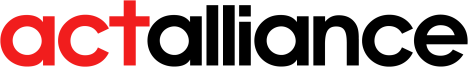 SECRETARIAT - 150 route de Ferney, P.O. Box 2100, 1211 Geneva 2, Switzerland - TEL: +41 22 791 6033 - FAX: +41 22 791 6506www.actalliance.orgEmergency Assessment Guideline:  This guideline is an effective tool and reference document to ensure that the key areas of emergency analysis have been examined by members in the emergency-affected country, as a primary basis for planning an emergency response.  In view of the great differences between emergencies, this guideline should be adapted to the specific context in which members are operating (especially the sectorial assessment chapters). They should be considered as a “memory aid”, to ensure that key issues are adequately and effectively covered.  While the guideline is taken mainly from the Sphere Handbook, they also benefit from other important reference documents found in Annex 4.ACT Rapid Emergency Assessment Guideline and annexed Inter-Agency Standing Committee (IASC) Initial Rapid Assessment (IRA) Field Assessment form should be used by ACT Alliance members undertaking an emergency assessment, and planning to submit a preliminary/full Appeal or Rapid Response Fund proposal.  They are intended for all members of ACT Alliance, but should always be done in coordination with other relevant actors in the field (government, UN, INGOs and local partners). When carrying out the assessment, you need to look both at the emergency situation and the administrative capacity to respond. Additionally, Emergency Preparedness and Response plan (EPRP) already developed by ACT forums in country should serve as foundation for these assessments. It is mainly a methodology or tool that should be adapted to each circumstance or reality on the ground.This guideline was finalized and adopted in March 2009 but was later reviewed and revised by ACT Alliance secretariat and Humanitarian Policy and Practice Advisory Group (HPPG) in May 2013. The Community of Practice on Protection and the Community of Practice on Security made contributions on protection and security respectively.  This guideline also referenced to Emergency Manual of ACT member, Lutheran World Federation/Department of World Service edition 2012, while reviewing and revising the document.Types of emergency assessments:  ACT Alliance uses emergency assessments for two phases of onset of emergency:-	Rapid Emergency Assessment:  conducted by ACT members/forums during the first days following the emergency (ideally during days 1-3). This assessment should provide the basis for delivering immediate emergency assistance. Assessment and emergency assistance planning must be based on sex and age disaggregated data from the start. Results of the Rapid Emergency Assessment should determine what the main needs are, what the planned intervention will be, whether the members have sufficient capacity to conduct the emergency response, or whether external financial resources will be required (thus leading to a request for resources from the ACT Rapid Response Fund by day 2 of the emergency or a Preliminary Appeal proposal by day 5 of the emergency). Please use Annex 1 to carry out assessment at this stage.  -	Detailed Emergency Assessment:  Over the next 1-3 weeks, the Rapid Emergency Assessment should be followed by a Detailed Emergency Assessment, which will gather more specific and complete information on the emergency and the proposed emergency response (in some cases leading to the Appeal proposal by day 25 of the emergency). A detailed assessment could take up to several weeks, but could be faster depending on the scale of the emergency, the area affected, the complexity of the issues and the amount of resources available.  Both assessments should be seen as first steps in a continuous process of reviewing and updating as part of overall monitoring.  Please use Annex 2 to carry out assessment at this stage.Types of information/data collection: With participatory assessment as the main element, members must decide what kind of information and data collection will be carried out, from among a number of possibilities which include: focus group discussions; individual interviews; household interviews; meetings with local leaders or community representatives; sector interviews; random sampling, and surveys.Terms of Reference for an emergency assessment:  ToR for every emergency assessment (rapid and detailed) should be drawn up.They should include:Names/profiles of team members (including gender, age and expertise)Locations to be visitedType assessment (rapid or detailed)Type checklist to be used (especially for detailed assessments, where the standard checklist should be modified/adapted to meet requirements of the specific emergency)Categories of informants (groups, individuals, leaders)Questions to be asked (and which member covers which set of questions)Methods of collecting information and dataTiming of the assessment (how long will it take)Emergency assessment reporting: Results of the rapid and detailed emergency assessments should be compiled on the respective Reporting Templates.Duty of Care: In line with the ACT Alliance Safety & Security Principles and HAP standards on Duty of Care, ACT members undertaking an emergency assessment must consider the safety and security environment for members, partners and communities involved in an emergency response programme. The ACT Safety & Security Community of Practice (SSCP) has provided an easy tool -ACT Humanitarian Emergency Security Risk Assessment Tool and Matrix- for conducting a security risk assessment as part of the overall emergency assessment. This risk assessment can be used for management, administrative, programme and donor funding purposes. Protection: The protection of crisis-affected populations is a priority within ACT’s Strategic Plan and elaborated within the ACT Humanitarian Protection Policy. The Annex 3 on Protection designed by the ACT Protection Community of Practice is meant to support ACT members and forums in conducting Emergency Assessments in adherence to these standards.Originated by the ACT Coordinating OfficeGeneva, March 2009Reviewed and revised by ACT Alliance Secretariat / Humanitarian Policy and Practice Advisory GroupGeneva, May 2014ANNEX 1RAPID EMERGENCY ASSESSMENT GUIDELINE Check to find out what assessments have already been done and if coordinating organizations like OCHA are responding to this emergency. Be prepared to share your own assessment findings with these organizations. 1.	SITUATION ANALYSIS; DETAILS OF THE EMERGENCYWhat was the type/nature of the emergency?When did the emergency occur?Where exactly did the emergency occur?  Provide map of affected area.What information is available on damage to the affected area, and impact on the affected population (women, men, boys and girls)?What is the general physical, social, economic and political working environment? What is the security risk environment? How might this affect the ability to respond? What is the presence and strength of networks of member(s) in the affected area?2.	INFORMATION ON AFFECTED POPULATIONWhat is the estimated total of persons affected, including casualties (mortalities, injured or wounded)?What disaggregated data by age and sex is available (by percentage, or exact/approximate figures if available)?What is the number of girls and women?What is the number of households and average family size?What is the number of persons by age/sex with specific needs (unaccompanied children, persons with disabilities, chronically ill, elderly, single-with children-headed households, pregnant and lactating women)?Are there major issues which divide the population? How have different parts of population been affected differently?What is the situation of the affected population based on the following emergency indicators?3.	ACTIONS TO DATEWhat actions thus far have been taken by the ACT member(s) individually?Have locally available stocks of ACT member(s) been distributed (as applicable)?Which type of data collection is being used by the ACT member(s) to ensure participation of affected populations and communities?What actions thus far have been taken by the ACT member(s) collectively through the ACT Forum (as applicable)?What actions have been taken by others – government, United Nations agencies, NGOs, affected populations themselves? How did ACT members coordinate their actions with these? 4.	SUMMARY OF OVERALL EMERGENCY NEEDSThere are two components to each of assessment types (rapid and detailed): situation analysis and administrative capacity.     Situation Analysis:According to ACT Alliance sectors for ACT Response to Emergencies, what are the needs of the affected population in the following sectors?Food securityWater, sanitation and hygieneHealthNutritionNon-food itemsShelter and settlementEmergency preparedness (Emergency Preparedness and Response Plan / EPRP of your own country ACT forum)Protection Psychosocial support EducationEarly recovery and livelihood restorationMine actionWhat are the needs of the affected population in the following areas of activity?LogisticsEnvironmentAdvocacyIn sector assessments, have analysis of gender differences been taken into account in the design of services, access to services, and equitable participation of women, men, girls and boys? Have ACT policies and guidelines been taken into account in your assessment, including: Gender Policy Principles; Policy on HIV in Humanitarian Emergency Assistance Programmes; Principles of ACT Security and Safety? Have the Sphere Standards been taken into account?What are the capacities and strategies to cope with the emergency needs of the affected population? With the needs of the government and humanitarian agencies?B. 	    Administrative Capacity AnalysisCoordination (RRF/Appeal writing, staff leadership, interagency, need for Rapid Support Team assistance) Communication (With donors/ international media, local population/ media, affected population)Human Resources (Available people, training needs, use of ACT Code of Conduct, care for caregivers)LogisticsFinancial (Systems in use, experienced staff, banking systems, accountability, etc.)Security (UNDSS Saving Lives Together, other NGO security support structures, training)What gaps in the emergency response exist between emergency needs and planned responses?Will you consider deployment of Rapid Support Team from ACT RST roster?  If so, for which sector would you need and for which task?  ACT alliance members’ members surge capacity should also be taken into account.RAPID EMERGENCY ASSESSMENT REPORTING TEMPLATEANNEX 21.1	Resource persons and other information sources1.2	Registration1.3	Size of crisis-affected population1.4	Movement to and from this site1.5	Displaced population (only complete this section if part or all of the affected population is made up of internally or internationally displaced people)1.6	People dead, missing or injured due to the crisis1.7 	Vulnerable groups2.1	Resource persons and other information sources2.2	Shelter quality2.3	Is support available for people who cannot build their own shelter?2.4	Access to essential non-food items (NFIs)2.5	What are the priorities expressed by the population concerning shelter and non-food items?3.1	Resource persons and other information sources3.2	Existing capacities and activities3.3	Water supply3.4	Sanitation3.5	Hygiene3.6	What are the priorities expressed by the population concerning water supply, sanitation and hygiene?4.1	Resource persons and other information sources4.2	Existing capacities and activities4.3	Changes in the total amount of food that people are eating since the crisis began, on average4.4	How many people in the community currently have food stocks in their households?4.5 	On average, how long will food stocks last in the households, according to the community?4.6	Does the community have physical access to functioning markets?4.7	Have infant milk products and/or baby bottles/teats been distributed since emergency?4.8	What percentage of infants in your area are formula fed/formula dependent?4.9	Has the community/health staff identified any problems in feeding children <2 years since crisis started?4.10	Describe the current livelihood/food situation in this area4.11	What are the priorities expressed by the population concerning livelihoods, food security or infant and young child feeding?5.1	Resource persons and other information sources5.2	Health profile:5.3	Humanitarian Health intervention5.4	What are the priorities expressed by the population concerning health?*including severe anaemia, hypertension, pre-eclampsia, eclampsia, and diabetes.6.1	General information6.2	ResourcesANNEX 3  Protection in ACT Emergency AssessmentsThe protection of crisis-affected populations is a priority within ACT’s Strategic Plan and elaborated within the ACT Humanitarian Protection Policy. The SPHERE Protection Principles, similarly, require that “all humanitarian agencies should be guided by the Protection Principles, even if they do not have a distinct protection mandate or specialist capacity in protection.” This Annex is designed to support ACT members and forums in conducting Emergency Assessments in adherence to these standards. Assessment results are also to be used in preparing preliminary and final ACT Appeals, ensuring that the program design is sensitive to the protection risks identified during the Emergency Assessment. Additional, specialized assessment questions will be needed for protection sector programming.Note: Before collecting sensitive information, the potential negative consequences of doing so should be weighed, both on affected community members and on staff. While the information below may be collected through observation, individual interviews or focus group discussions, the questions are intended to be woven into the Emergency Assessment as appropriate, rather than asked in consecutive order.  ACT Emergency Assessment Protection Questions:Who has limited, unsafe or ineffective access to the resources they need to survive (e.g. basic goods and services, natural resources, information and documentation, family and community support, security, police, justice, etc.)? Are different groups (e.g. children, women, people with disabilities, minorities, etc.) being deliberately deprived of access to these resources (due to discrimination, hatred, revenge, etc.)? Are vulnerable groups (at risk of) being exploited, coerced or abused when trying to access the resources or support they need?  If so, how severe are the consequences?Are any particular individuals, families or groups at risk of physical, sexual, emotional or psychological threats of violence (e.g. attacks, kidnapping, domestic violence, retributions, beatings, persecution, detention, etc.)?How are at risk or affected individuals, families, groups, or communities coping with these threats? What negative coping strategies are being used (e.g. forced early marriage, survival sex, joining militia groups etc.)?Out of the risks and specific threats identified, what recognisable characteristics or patterns are evident? When, where, how and why do they happen? Who is at most risk of future abuses?  Who has what responsibility for addressing the particular protection problems identified (e.g. parents, community leaders, police, the army, etc.)? Are they willing and able to provide protection?What ways do affected or at risk groups suggest to address these issues? How can you support their strategies?What else can be done to persuade perpetrators to stop abuses? What else can be done to encourage responsible authorities or other protection actors to intervene?Questions to consider after the completion of the Emergency Assessment:What additional information do we need to collect?Which of these concerns can my agency respond to?  What other protection actors have responsibility to address the concerns we discovered? Are any referrals, reporting or other urgent action required? How will we design our projects to adhere to SPHERE Protection Principles:Avoid exposing people to further harm (e.g. avoid undermining people’s efforts to protect themselves; avoid creating division within, or between, communities; avoid strengthening armed groups or being subject to criminal expropriation; ensure internal mechanisms are in place to prevent sexual exploitation and abuse; etc.)Ensure impartial access to assistance (e.g. track freedom of movement; monitor access to programs; take measures to facilitate access across age, gender and diversities such as disability, minority, ethnicity; etc.)Protect people from physical and psychological harm arising from violence and coercion (e.g. refer those at risk or affected by abuses to relevant services; report emerging or changing patterns of abuse to competent protection agencies or government authorities; etc.)Assist people to claim their rights, access available remedies and recover from the effects of abuse (e.g. support community self-protection mechanisms; provide protection-related information to beneficiaries; advocate for documentation, freedom of movement, access to justice; include community mobilisation or training components in program design; etc.)During implementation, how will we continue to monitor protection risks and, where required, adapt program activities to address changing patterns?Further information is available in the following resources:ACT Alliance Humanitarian Protection PolicyICRC Professional Standards for Protection WorkIDP Protection HandbookMinimum Inter-Agency Standards for Protection Mainstreaming The Global Protection Cluster Essential Guidance and ToolsANNEX 4REFERENCE DOCUMENTSACT ALLIANCEEMERGENCY ASSESSMENT GUIDELINEFinal May 2014ACT RAPID EMERGENCY ASSESSMENT GUIDELINE AND REPORTING TEMPLATE% sex ratio% sex ratioAgeMFAgeunder 5 years old6- 17 years old18-65 years oldover 65 years oldIndicatorEmergency levelMortality rateNutritional status of childrenFoodWater quantityWater qualitySite spaceShelter spaceNon-food itemsOver 2 per 10,000 per dayOver 10% with less than 80% weight for heightLess than 2,100 calories/person/dayLess than 7.5 - 10 litres per person per dayOver 25% of people with diarrhealLess than 30 sq. m. per personLess than 3.5 sq. m. per personLess than one full set of clothing, blanket/bedding/mat, soap, and kitchen utensils per person1.	SUMMARY:Date of reportType, location and date of emergencyNumber of people affectedReason for assessmentSummary of rapid assessment conclusions, including whether an ACT response is planned, and whether a Rapid Response Fund or Appeal proposal will be made.  If so, complete section 3, below.Availability of in-country Emergency Preparedness and Response Plan (EPRP) – indicate when it was adopted by the forum if available.2.	BACKGROUND:Names/agencies of assessment team (including gender, age, and expertise)Locations visitedItineraryCategories of informantsMethods of information and data collection used  (including sources)Sources of secondary information (including other assessments)ConstraintsACT MEMBER(S)’ EMERGENCY RESPONSE PLANNING: Goal:  What is the planned overall goal of the emergency response? Outcomes by sector?Target population:  What is the target population for the planned member(s)’ response?If available, provide disaggregated data, by age and sex.In which locations will the proposed response take place?Proposed activities of member(s):  What are the proposed activities, by sector? By target group?What are the expected outputs of the activities, which are necessary to achieve the objective?What indicators will be used to measure the outputs?Proposed implementation arrangements:Which member(s) will implement the emergency response? What is the member(s) capacity to implement the response: cooperatively through the ACT Forum; using its own resources and church/ecumenical networks; through non-member partners (does a local MoU or cooperation agreement exist?)Coordination:  To what extent are the member(s) involved in in-country, inter-agency coordination mechanisms in this emergency?To what extent will the ACT Forum in the country be the prime focus of member coordination (and implementation) for this emergency response?Communications and visibility:Do the member(s) have pre-established, well developed contacts with media and public information/awareness networks?Is a local communicator identified to assist the member(s) and Forum with communications and media activities? Forum media officer? Planned implementation period:  what is the planned duration of activities (if known at this time)? Resources: extent of human/staffing, financial and material resources, and security assessment and resources available among members to conduct the emergency response?  Are there gaps in human resource requirements or expertise?ANNEX 1:  Terms of Reference for the Assessment TeamANNEX 2:  Humanitarian Emergency Security Risk Assessment ToolINTER-AGENCY STANDING COMMITTEE (IASC) INITIAL RAPID ASSESSMENT (IRA) FIELD ASSESSMENT FORMASSESSMENT TEAMASSESSMENT TEAMASSESSMENT TEAMASSESSMENT TEAMName (Team Leader first)InstitutionTitle/positionProfession/qualifications IRASUMMARY Date(s) of field assessment ____/____/____  ____/____/____Admin level 1 name ______________________Principal contact(s) at the site _______________________    Admin level 2 name ______________________Position in community _____________________________   Admin level 3 name ______________________Telephone # ____________________________________   Site name _____________________________GPS coordinates in decimal degrees ___________________   P-code _______________________________Summary of the crisisoverall judgment of humanitarian situation and the severity of needs identifiedshort-term outlook (whether the crisis is worsening or becoming less serious)underlying causes of problems and risksthreats to security (natural hazards, population movements, armed groups, etc.)population groups that are inaccessible (and if so, why)risk factors that could worsen humanitarian conditions or impede relief operations (bad weather, insecurity etc.)Problems and priorities identified by the affected populationSECTION 1 – POPULATION DESCRIPTIONKey issues identified, by section, by severity rankingKey issues identified, by section, by severity rankingKey issues identified, by section, by severity rankingKey issues identified, by section, by severity rankingKey issues identified, by section, by severity rankingKey issues identified, by section, by severity rankingKey issues identified, by section, by severity rankingKey issues identified, by section, by severity rankingKey issues identified, by section, by severity rankingKey for severity rankingRedRedSevere situation: urgent intervention requiredSevere situation: urgent intervention requiredSevere situation: urgent intervention requiredSevere situation: urgent intervention requiredSevere situation: urgent intervention requiredSevere situation: urgent intervention requiredKey for severity rankingOrangeOrangeSituation of concern: surveillance requiredSituation of concern: surveillance requiredSituation of concern: surveillance requiredSituation of concern: surveillance requiredSituation of concern: surveillance requiredSituation of concern: surveillance requiredKey for severity rankingYellowYellowLack of/unreliable data: further assessment requiredLack of/unreliable data: further assessment requiredLack of/unreliable data: further assessment requiredLack of/unreliable data: further assessment requiredLack of/unreliable data: further assessment requiredLack of/unreliable data: further assessment requiredKey for severity rankingGreenGreenRelatively normal situation or local population able to cope with crisis; no action requiredRelatively normal situation or local population able to cope with crisis; no action requiredRelatively normal situation or local population able to cope with crisis; no action requiredRelatively normal situation or local population able to cope with crisis; no action requiredRelatively normal situation or local population able to cope with crisis; no action requiredRelatively normal situation or local population able to cope with crisis; no action requiredSectionSectionRROYGKey issues identified(maximum of 3)RecommendationsPopulationPopulationPopulationPopulationPopulationPopulationSites and shelterSites and shelterSites and shelterSites and shelterSites and shelterSites and shelterEssential non-food itemsEssential non-food itemsEssential non-food itemsEssential non-food itemsEssential non-food itemsEssential non-food itemsWater supplyWater supplyWater supplyWater supplyWater supplyWater supplySanitationSanitationSanitationSanitationSanitationSanitationHygieneHygieneHygieneHygieneHygieneHygieneFood securityFood securityFood securityFood securityFood securityFood securityNutritionNutritionNutritionNutritionNutritionNutritionHealth risks and health statusHealth risks and health statusHealth risks and health statusHealth risks and health statusHealth facilities and servicesHealth facilities and servicesHealth facilities and servicesHealth facilities and servicesHealth facilities and servicesHealth facilities and servicesOther (specify)____________Other (specify)____________Other (specify)____________Other (specify)____________1.2.1	Are the crisis affected people being registered, or have they been registered (Check one)?1.2.1	Are the crisis affected people being registered, or have they been registered (Check one)?1.2.1	Are the crisis affected people being registered, or have they been registered (Check one)?1.2.1	Are the crisis affected people being registered, or have they been registered (Check one)?□ Yes      □ No      □ Not necessary       □ Do not know (DNK)1.2.2       If yes, which by which institution(s)?  1.2.2       If yes, which by which institution(s)?  1.2.2       If yes, which by which institution(s)?  1.2.2       If yes, which by which institution(s)?  1.3.1      Total estimated current population of site: 1.3.1      Total estimated current population of site: # People: 1.3.2      Source of these population data (several responses possible) 1.3.2      Source of these population data (several responses possible) 1.3.2      Source of these population data (several responses possible)              □ Estimate by local authorities             □ Estimate by affected population             □ Registration□ Estimated from # households and # people per household□ Census/name list (specify date of census) ______________□ Other (specify) ________________________________□ Estimated from # households and # people per household□ Census/name list (specify date of census) ______________□ Other (specify) ________________________________1.4.1     Is the population at this site increasing, decreasing, or staying about the same? 1.4.2     If changing, by how much (note time period, e.g. # per day)□ Increasing     □ Decreasing     □ About the same___________ per ____________1.5.1         Quadrat location (or name) for place of origin of displaced people (If different displaced groups are in this site, indicate the origins separately for each.)1.5.1         Quadrat location (or name) for place of origin of displaced people (If different displaced groups are in this site, indicate the origins separately for each.)1.5.1         Quadrat location (or name) for place of origin of displaced people (If different displaced groups are in this site, indicate the origins separately for each.)1.5.1         Quadrat location (or name) for place of origin of displaced people (If different displaced groups are in this site, indicate the origins separately for each.)1.5.2        Organisation of the settlement   (Check all that apply.  If different displaced groups are in this site,                 answer separately for each.)1.5.2        Organisation of the settlement   (Check all that apply.  If different displaced groups are in this site,                 answer separately for each.)1.5.2        Organisation of the settlement   (Check all that apply.  If different displaced groups are in this site,                 answer separately for each.)1.5.2        Organisation of the settlement   (Check all that apply.  If different displaced groups are in this site,                 answer separately for each.)□ Camp in rural area    □ Camp in urban area□ DNK      □ Other (specify)□ Camp in rural area    □ Camp in urban area□ DNK      □ Other (specify)□ Staying with host families in a rural area □ Staying with host families in an urban area□ Collective settlement in large buildings □ Staying with host families in a rural area □ Staying with host families in an urban area□ Collective settlement in large buildings 1.5.3       Relations between the displaced and the host community?  (Check all that apply.)1.5.3       Relations between the displaced and the host community?  (Check all that apply.)1.5.3       Relations between the displaced and the host community?  (Check all that apply.)1.5.3       Relations between the displaced and the host community?  (Check all that apply.)□ Host community willing to assist□ Tensions      □ Other (specify)□ DNK1.6.1     Dead________________ People      last _____________ days                      □ DNK         1.6.2     Missing    ________________ People      last _____________ days                      □ DNK   1.6.3     Injured     ________________ People      last _____________ days                      □ DNK   1.7.1      If there is information suggesting that some groups are under- or over-represented (e.g. women or             girl children, ethnic minorities), explain here:  1.7.1      If there is information suggesting that some groups are under- or over-represented (e.g. women or             girl children, ethnic minorities), explain here:  1.7.2      Estimated number of infants without mothers (or other long-term primary carers):# ________            SECTION 2  SHELTER2.2.1      For houses and temporary family shelters housing people affected by the crisis, note the following points2.2.1      For houses and temporary family shelters housing people affected by the crisis, note the following points2.2.1      For houses and temporary family shelters housing people affected by the crisis, note the following points2.2.1      For houses and temporary family shelters housing people affected by the crisis, note the following points2.2.1      For houses and temporary family shelters housing people affected by the crisis, note the following points2.2.1      For houses and temporary family shelters housing people affected by the crisis, note the following points2.2.1      For houses and temporary family shelters housing people affected by the crisis, note the following points2.2.1      For houses and temporary family shelters housing people affected by the crisis, note the following pointsVery poor/noneVery poor/noneSomewhat poorSomewhat poorAcceptableDNKProtection from cold, heat, wind, rain, snowProtection from cold, heat, wind, rain, snow□□□□□□PrivacyPrivacy□□□□□□Personal security and security of belongingsPersonal security and security of belongings□□□□□□Protection from fireProtection from fire□□□□□□Covered space for essential household activitiesCovered space for essential household activities□□□□□□2.2.2      For collective shelters housing people affected by the crisis, note the following points2.2.2      For collective shelters housing people affected by the crisis, note the following points2.2.2      For collective shelters housing people affected by the crisis, note the following points2.2.2      For collective shelters housing people affected by the crisis, note the following points2.2.2      For collective shelters housing people affected by the crisis, note the following points2.2.2      For collective shelters housing people affected by the crisis, note the following points2.2.2      For collective shelters housing people affected by the crisis, note the following points2.2.2      For collective shelters housing people affected by the crisis, note the following pointsAverage number of people sleeping in the shelters  __________________Average number of people sleeping in the shelters  __________________Average number of people sleeping in the shelters  __________________Average number of people sleeping in the shelters  __________________Average number of people sleeping in the shelters  __________________Average number of people sleeping in the shelters  __________________Average number of people sleeping in the shelters  __________________Average number of people sleeping in the shelters  __________________Types of building: □  Emergency    □  Emergency    □  Temporary□  Temporary□  Permanent□  Permanent□  PermanentVery poor/noneVery poor/noneSomewhat poorSomewhat poorAcceptableDNKProtection from cold, heat, wind, rain, snowProtection from cold, heat, wind, rain, snow□□□□□□PrivacyPrivacy□□□□□□Personal security and security of belongingsPersonal security and security of belongings□□□□□□Protection from fireProtection from fire□□□□□□Covered space for essential household activitiesCovered space for essential household activities□□□□□□□ Yes□ No□ DNK2.4.1     Proportion of households with sufficient: (tick appropriate box)2.4.1     Proportion of households with sufficient: (tick appropriate box)2.4.1     Proportion of households with sufficient: (tick appropriate box)2.4.1     Proportion of households with sufficient: (tick appropriate box)2.4.1     Proportion of households with sufficient: (tick appropriate box)2.4.1     Proportion of households with sufficient: (tick appropriate box)2.4.1     Proportion of households with sufficient: (tick appropriate box)2.4.1     Proportion of households with sufficient: (tick appropriate box)Less than ¼More than ¼, less than ½More than ¼, less than ½More than ½,  less than ¾More than ½,  less than ¾More than  ¾DNKClothing□□□□□□□Blankets and bedding□□□□□□□Cooking utensils□□□□□□□Plastic sheeting□□□□□□□2.4.2    Main types of fuel used for cooking and heating2.4.2    Main types of fuel used for cooking and heating2.4.2    Main types of fuel used for cooking and heatingIs there enough cooking fuel?Is there enough cooking fuel?Is there enough heating fuel?Is there enough heating fuel?Is there enough heating fuel?Is there enough heating fuel?□ Firewood□ Petrol□ Petrol□ Yes□ Yes□ Yes□ Yes□ Yes□ Yes□ Coal□ Gas□ Gas□ No□ No□ No□ No□ No□ No□ Diesel□ Other (specify) _________□ Other (specify) _________□ DNK□ DNK□ DNK□ DNK□ DNK□ DNKSECTION 3  WATER SUPPLY, SANITATION AND HYGIENE   Organisation or person(s) responsibleSince when?Normal/current activitiesLimitations to capacity or performance (lack of staff, materials and equipment, funds, access etc.)3.2.1Water supply3.2.2Sanitation3.2.3HygieneWater resources: note in this table, data concerning sources of water available for the population at the site 3.3.1Number of water sources of each type3.3.2 Water source most used for human consumption at this site3.3.2 Water source most used for human consumption at this site3.3.2 Water source most used for human consumption at this site3.3.3 Water source most used for animal consumption at this site3.3.4 Any water sources producing dirty-looking water3.3.4 Any water sources producing dirty-looking water3.3.5 Any sources for which the quantity of water available will fall in the near future Borehole or well with functioning motor pump□□□□□□□Borehole or well with functioning hand pump□□□□□□□Protected spring□□□□□□□Protected open well□□□□□□□Piped water□□□□□□□Unprotected spring□□□□□□□Unprotected open well□□□□□□□Surface water (specify if a lake, a river or other)□□□□□□□Traditional water sellers (specify the source) _____________□□□□□□□Other (specify) ________________________________□□□□□□□Borehole or well with non-functioning hand pumpBorehole or well with non-functioning motor pump3.3.6     Average quantity of water used per day for all uses (in litres)3.3.6     Average quantity of water used per day for all uses (in litres)3.3.6     Average quantity of water used per day for all uses (in litres)3.3.6     Average quantity of water used per day for all uses (in litres)3.3.6     Average quantity of water used per day for all uses (in litres)3.3.6     Average quantity of water used per day for all uses (in litres)3.3.6     Average quantity of water used per day for all uses (in litres)3.3.6     Average quantity of water used per day for all uses (in litres)3.3.6     Average quantity of water used per day for all uses (in litres)Drinking, cooking and hygieneDrinking, cooking and hygieneDrinking, cooking and hygieneDrinking, cooking and hygieneDrinking, cooking and hygieneDrinking, cooking and hygieneDrinking, cooking and hygieneDrinking, cooking and hygieneDrinking, cooking and hygiene□  <25 litres□  26-50 litres □  51-75 litres □  51-75 litres □  51-75 litres □  >75 litres□  >75 litres□  >75 litres□ DNKAnimals _________ lAnimals _________ lAnimals _________ lWashing clothes _________ lWashing clothes _________ lWashing clothes _________ lOther (specify) _________ lOther (specify) _________ lOther (specify) _________ l3.3.7     # minutes on average it takes to collect total water supply for a household (incl. travel, waiting and filling the containers)3.3.7     # minutes on average it takes to collect total water supply for a household (incl. travel, waiting and filling the containers)3.3.7     # minutes on average it takes to collect total water supply for a household (incl. travel, waiting and filling the containers)3.3.7     # minutes on average it takes to collect total water supply for a household (incl. travel, waiting and filling the containers)3.3.7     # minutes on average it takes to collect total water supply for a household (incl. travel, waiting and filling the containers)3.3.7     # minutes on average it takes to collect total water supply for a household (incl. travel, waiting and filling the containers)3.3.7     # minutes on average it takes to collect total water supply for a household (incl. travel, waiting and filling the containers)3.3.7     # minutes on average it takes to collect total water supply for a household (incl. travel, waiting and filling the containers)3.3.7     # minutes on average it takes to collect total water supply for a household (incl. travel, waiting and filling the containers)□  0 - 15□  15 - 30□  15 - 30□  15 - 30□  30 - 60□  30 - 60□  30 - 60□  > 60□  > 603.4.1	Percentage of people currently using each of the places listed below to go to defecate3.4.1	Percentage of people currently using each of the places listed below to go to defecate3.4.1	Percentage of people currently using each of the places listed below to go to defecate3.4.1	Percentage of people currently using each of the places listed below to go to defecate3.4.1	Percentage of people currently using each of the places listed below to go to defecate3.4.1	Percentage of people currently using each of the places listed below to go to defecate3.4.1	Percentage of people currently using each of the places listed below to go to defecate3.4.1	Percentage of people currently using each of the places listed below to go to defecate3.4.1	Percentage of people currently using each of the places listed below to go to defecate3.4.1	Percentage of people currently using each of the places listed below to go to defecate3.4.1	Percentage of people currently using each of the places listed below to go to defecate3.4.1	Percentage of people currently using each of the places listed below to go to defecate3.4.1	Percentage of people currently using each of the places listed below to go to defecateAdultsAdultsAdultsAdultsAdultsChildrenChildrenIn the open, not in a defined and managed defecation areaIn the open, not in a defined and managed defecation areaIn the open, not in a defined and managed defecation areaIn the open, not in a defined and managed defecation areaIn the open, not in a defined and managed defecation areaIn the open, not in a defined and managed defecation areaIn a defined and managed defecation areaIn a defined and managed defecation areaIn a defined and managed defecation areaIn a defined and managed defecation areaIn a defined and managed defecation areaIn a defined and managed defecation areaIn public toilets (pit latrines, pour-flush latrines, flushing toilets etc.)In public toilets (pit latrines, pour-flush latrines, flushing toilets etc.)In public toilets (pit latrines, pour-flush latrines, flushing toilets etc.)In public toilets (pit latrines, pour-flush latrines, flushing toilets etc.)In public toilets (pit latrines, pour-flush latrines, flushing toilets etc.)In public toilets (pit latrines, pour-flush latrines, flushing toilets etc.)In family toilets and shared family toilets (pit latrines, pour-flush latrines, flushing toilets etc.)In family toilets and shared family toilets (pit latrines, pour-flush latrines, flushing toilets etc.)In family toilets and shared family toilets (pit latrines, pour-flush latrines, flushing toilets etc.)In family toilets and shared family toilets (pit latrines, pour-flush latrines, flushing toilets etc.)In family toilets and shared family toilets (pit latrines, pour-flush latrines, flushing toilets etc.)In family toilets and shared family toilets (pit latrines, pour-flush latrines, flushing toilets etc.)□ DNK□ DNK□ DNK□ DNK□ DNK□ DNKCheck that each column adds up to 100Check that each column adds up to 100Check that each column adds up to 100Check that each column adds up to 100Check that each column adds up to 100Check that each column adds up to 100Check that each column adds up to 1003.4.2     Average number of users per functioning toilet3.4.2     Average number of users per functioning toilet3.4.2     Average number of users per functioning toilet3.4.2     Average number of users per functioning toilet3.4.2     Average number of users per functioning toilet3.4.2     Average number of users per functioning toilet3.4.2     Average number of users per functioning toilet3.4.2     Average number of users per functioning toilet3.4.2     Average number of users per functioning toilet3.4.2     Average number of users per functioning toilet3.4.2     Average number of users per functioning toilet3.4.2     Average number of users per functioning toilet3.4.2     Average number of users per functioning toilet□  ≤ 20□  ≤ 20□  21-50□  51 – 100□  51 – 100□  > 100□  > 100□  > 100□  > 100□ DNK□ DNK□ DNK□ DNK3.4.3Total # of functioning toilets ____________________Total # of functioning toilets ____________________Total # of functioning toilets ____________________Total # of functioning toilets ____________________Total # of functioning toilets ____________________Total # of functioning toilets ____________________Total # of functioning toilets ____________________Total # of functioning toilets ____________________Total # of functioning toilets ____________________Total # of functioning toilets ____________________Total # of functioning toilets ____________________Total # of functioning toilets ____________________3.4.4If there are latrines, are there separate facilities for girls and women? If there are latrines, are there separate facilities for girls and women? If there are latrines, are there separate facilities for girls and women? If there are latrines, are there separate facilities for girls and women? If there are latrines, are there separate facilities for girls and women? If there are latrines, are there separate facilities for girls and women? □ Yes□ Yes□ Yes□ No□ No□ DNK3.4.5Is there adequate lighting?Is there adequate lighting?Is there adequate lighting?Is there adequate lighting?Is there adequate lighting?Is there adequate lighting?□ Yes□ Yes□ Yes□ No□ No□ DNK3.4.6If there are latrines, are the openings small enough to prevent children falling in?If there are latrines, are the openings small enough to prevent children falling in?If there are latrines, are the openings small enough to prevent children falling in?If there are latrines, are the openings small enough to prevent children falling in?If there are latrines, are the openings small enough to prevent children falling in?If there are latrines, are the openings small enough to prevent children falling in?□ Yes□ Yes□ Yes□ No□ No□ DNK3.4.7     Presence of human faeces on the ground on and around the site3.4.7     Presence of human faeces on the ground on and around the site3.4.7     Presence of human faeces on the ground on and around the site3.4.7     Presence of human faeces on the ground on and around the site3.4.7     Presence of human faeces on the ground on and around the site3.4.7     Presence of human faeces on the ground on and around the site3.4.7     Presence of human faeces on the ground on and around the site3.4.7     Presence of human faeces on the ground on and around the site3.4.7     Presence of human faeces on the ground on and around the site3.4.7     Presence of human faeces on the ground on and around the site3.4.7     Presence of human faeces on the ground on and around the site3.4.7     Presence of human faeces on the ground on and around the site3.4.7     Presence of human faeces on the ground on and around the site□  substantial presence close to shelters (<20m)□  substantial presence close to shelters (<20m)□  substantial presence close to shelters (<20m)□  substantial presence close to shelters (<20m)□  no substantial presence □  no substantial presence □  no substantial presence □  no substantial presence □ DNK □ DNK □ DNK □ DNK □ DNK □  substantial presence close to water sources (<20m)□  substantial presence close to water sources (<20m)□  substantial presence close to water sources (<20m)□  substantial presence close to water sources (<20m)□  no substantial presence □  no substantial presence □  no substantial presence □  no substantial presence □ DNK □ DNK □ DNK □ DNK □ DNK Proportion of households possessing: (tick appropriate box)Proportion of households possessing: (tick appropriate box)Proportion of households possessing: (tick appropriate box)Proportion of households possessing: (tick appropriate box)Proportion of households possessing: (tick appropriate box)Proportion of households possessing: (tick appropriate box)Proportion of households possessing: (tick appropriate box)Proportion of households possessing: (tick appropriate box)Proportion of households possessing: (tick appropriate box)Less than ¼Less than ¼More than ¼, less than ½More than ¼, less than ½More than ½,  less than ¾More than ½,  less than ¾More than  ¾DNKSoap□□□□□□□□Mosquito nets (in good condition)□□□□□□□□Narrow-necked water container (e.g. Jerry can)□□□□□□□□SECTION 4 FOOD SECURITY AND NUTRITIONActivity specification (present / absent)List organisation or person(s) implementing these programs NOW# children enrolled in Therapeutic Feeding Center (TFC)Geographic coverageComments4.2.1  Management of severe acute malnutrition  (facility or community based)□  Inpatient therapeutic feeding (TF) only□  In- & outpatient TF□  Outpatient TF only4.2.2  Management of moderate acute malnutrition□  Selective supplementary feeding□  Blanket supplementary feeding4.2.3  Micronutrient supplementation programs (e.g., vitamin A, iron) □  Yes	□  No4.2.4  General food distribution□  Yes	□  No4.2.5  Other nutrition programsSpecify	_________□ Amount consumed has increased□ Amount consumed is the same□ Amount consumed has decreased□ DNK	□  Most□  About half □  Some□  None□  DNKCereals and roots/tubers□  less than 1 week		□  1-2 weeks	    □  more than 2 weeks		Pulses and legumes□  less than 1 week		□  1-2 weeks	    □  more than 2 weeks		Oils and fats□  less than 1 week		□  1-2 weeks	    □  more than 2 weeks			□  Yes		□  No		□  DNK	□  Yes		□  No	If YES, by whom? ______________□  None□  Less than 10%□  10-25%□  More than 25%□  DNK	□  Yes		□  No	If YES, what problems? ______________4.10.1     What are the major livelihoods in the area?4.10.1     What are the major livelihoods in the area?4.10.2     Has the crisis had an impact on livelihoods, markets & food stocks?□  Agriculturalists□  Small businesses/trading□  Livelihoods disrupted□  Agro-pastoralists□  Other (Specify) □  Food prices increased□  Pastoralists□  Food stocks disrupted/depleted_____________□  Other (Specify) ______________4.10.3     What population groups are most affected?4.10.3     What population groups are most affected?□  Children  youth□  Different religious/cultural/socio-economic groups (specify) __________□  Women□  Different religious/cultural/socio-economic groups (specify) __________□  Men□  Other (Specify) ________________□  Elderly people□  Other (Specify) ________________SECTION 5 HEALTH RISKS AND HEALTH STATUS5.2.1   How many BIRTHS have there been during last 7 days? How many of these with skilled attendant present?5.2.1   How many BIRTHS have there been during last 7 days? How many of these with skilled attendant present?5.2.1   How many BIRTHS have there been during last 7 days? How many of these with skilled attendant present?5.2.1   How many BIRTHS have there been during last 7 days? How many of these with skilled attendant present?5.2.1   How many BIRTHS have there been during last 7 days? How many of these with skilled attendant present?5.2.1   How many BIRTHS have there been during last 7 days? How many of these with skilled attendant present?5.2.1   How many BIRTHS have there been during last 7 days? How many of these with skilled attendant present?5.2.1   How many BIRTHS have there been during last 7 days? How many of these with skilled attendant present?5.2.1   How many BIRTHS have there been during last 7 days? How many of these with skilled attendant present?5.2.1   How many BIRTHS have there been during last 7 days? How many of these with skilled attendant present?5.2.1   How many BIRTHS have there been during last 7 days? How many of these with skilled attendant present?5.2.1   How many BIRTHS have there been during last 7 days? How many of these with skilled attendant present?5.2.1   How many BIRTHS have there been during last 7 days? How many of these with skilled attendant present?# Births (total)  _________  # Births (w/ skilled attendant) _________# Births (total)  _________  # Births (w/ skilled attendant) _________# Births (total)  _________  # Births (w/ skilled attendant) _________# Births (total)  _________  # Births (w/ skilled attendant) _________# Births (total)  _________  # Births (w/ skilled attendant) _________# Births (total)  _________  # Births (w/ skilled attendant) _________# Births (total)  _________  # Births (w/ skilled attendant) _________# visibly pregnant women at site   _______# visibly pregnant women at site   _______# visibly pregnant women at site   _______# visibly pregnant women at site   _______# visibly pregnant women at site   _______# visibly pregnant women at site   _______Morbidity (disease in population)Morbidity (disease in population)Morbidity (disease in population)Morbidity (disease in population)Morbidity (disease in population)Morbidity (disease in population)Morbidity (disease in population)Morbidity (disease in population)Morbidity (disease in population)Morbidity (disease in population)Morbidity (disease in population)Morbidity (disease in population)Morbidity (disease in population)5.2.2    Main health concerns from clinic records or reported by health professionals (list)5.2.2    Main health concerns from clinic records or reported by health professionals (list)5.2.2    Main health concerns from clinic records or reported by health professionals (list)5.2.2    Main health concerns from clinic records or reported by health professionals (list)5.2.2    Main health concerns from clinic records or reported by health professionals (list)5.2.2    Main health concerns from clinic records or reported by health professionals (list)5.2.2    Main health concerns from clinic records or reported by health professionals (list)5.2.2    Main health concerns from clinic records or reported by health professionals (list)5.2.2    Main health concerns from clinic records or reported by health professionals (list)5.2.2    Main health concerns from clinic records or reported by health professionals (list)5.2.2    Main health concerns from clinic records or reported by health professionals (list)5.2.2    Main health concerns from clinic records or reported by health professionals (list)5.2.2    Main health concerns from clinic records or reported by health professionals (list)# cases in last 7 days# deaths in last 7 days# deaths in last 7 days# cases in last 7 days# cases in last 7 days# deaths in last 7 days□ Measles□ Measles□ Cholera□ Cholera□ Cholera□ Cholera□ Cholera□ Malaria□ Malaria□ Injuries□ Injuries□ Injuries□ Injuries□ Injuries□ Diarrhoeal diseases□ Diarrhoeal diseases□ Pregnancy-related conditions*□ Pregnancy-related conditions*□ Pregnancy-related conditions*□ Pregnancy-related conditions*□ Pregnancy-related conditions*□ Acute Respiratory Infections□ Acute Respiratory Infections□ Other (Specify) _______□ Other (Specify) _______□ Other (Specify) _______□ Other (Specify) _______□ Other (Specify) _______5.2.3    Have there been any reports of any unusual increases in illness or rumours of OUTBREAKS?5.2.3    Have there been any reports of any unusual increases in illness or rumours of OUTBREAKS?5.2.3    Have there been any reports of any unusual increases in illness or rumours of OUTBREAKS?5.2.3    Have there been any reports of any unusual increases in illness or rumours of OUTBREAKS?5.2.3    Have there been any reports of any unusual increases in illness or rumours of OUTBREAKS?5.2.3    Have there been any reports of any unusual increases in illness or rumours of OUTBREAKS?5.2.3    Have there been any reports of any unusual increases in illness or rumours of OUTBREAKS?5.2.3    Have there been any reports of any unusual increases in illness or rumours of OUTBREAKS?5.2.3    Have there been any reports of any unusual increases in illness or rumours of OUTBREAKS?5.2.3    Have there been any reports of any unusual increases in illness or rumours of OUTBREAKS?5.2.3    Have there been any reports of any unusual increases in illness or rumours of OUTBREAKS?5.2.3    Have there been any reports of any unusual increases in illness or rumours of OUTBREAKS?5.2.3    Have there been any reports of any unusual increases in illness or rumours of OUTBREAKS?□ No     □ Yes (Specify)□ No     □ Yes (Specify)□ No     □ Yes (Specify)□ No     □ Yes (Specify)□ No     □ Yes (Specify)□ No     □ Yes (Specify)□ No     □ Yes (Specify)□ No     □ Yes (Specify)□ No     □ Yes (Specify)□ No     □ Yes (Specify)□ No     □ Yes (Specify)□ No     □ Yes (Specify)□ No     □ Yes (Specify)5.2.4    Are patients suffering from CHRONIC DISEASES for which sudden interruption of therapy could be fatal (e.g. heart disease, insulin-dependent diabetes, kidney dialysis, epileptics) still able to receive treatment?5.2.4    Are patients suffering from CHRONIC DISEASES for which sudden interruption of therapy could be fatal (e.g. heart disease, insulin-dependent diabetes, kidney dialysis, epileptics) still able to receive treatment?5.2.4    Are patients suffering from CHRONIC DISEASES for which sudden interruption of therapy could be fatal (e.g. heart disease, insulin-dependent diabetes, kidney dialysis, epileptics) still able to receive treatment?5.2.4    Are patients suffering from CHRONIC DISEASES for which sudden interruption of therapy could be fatal (e.g. heart disease, insulin-dependent diabetes, kidney dialysis, epileptics) still able to receive treatment?5.2.4    Are patients suffering from CHRONIC DISEASES for which sudden interruption of therapy could be fatal (e.g. heart disease, insulin-dependent diabetes, kidney dialysis, epileptics) still able to receive treatment?5.2.4    Are patients suffering from CHRONIC DISEASES for which sudden interruption of therapy could be fatal (e.g. heart disease, insulin-dependent diabetes, kidney dialysis, epileptics) still able to receive treatment?5.2.4    Are patients suffering from CHRONIC DISEASES for which sudden interruption of therapy could be fatal (e.g. heart disease, insulin-dependent diabetes, kidney dialysis, epileptics) still able to receive treatment?5.2.4    Are patients suffering from CHRONIC DISEASES for which sudden interruption of therapy could be fatal (e.g. heart disease, insulin-dependent diabetes, kidney dialysis, epileptics) still able to receive treatment?5.2.4    Are patients suffering from CHRONIC DISEASES for which sudden interruption of therapy could be fatal (e.g. heart disease, insulin-dependent diabetes, kidney dialysis, epileptics) still able to receive treatment?5.2.4    Are patients suffering from CHRONIC DISEASES for which sudden interruption of therapy could be fatal (e.g. heart disease, insulin-dependent diabetes, kidney dialysis, epileptics) still able to receive treatment?5.2.4    Are patients suffering from CHRONIC DISEASES for which sudden interruption of therapy could be fatal (e.g. heart disease, insulin-dependent diabetes, kidney dialysis, epileptics) still able to receive treatment?5.2.4    Are patients suffering from CHRONIC DISEASES for which sudden interruption of therapy could be fatal (e.g. heart disease, insulin-dependent diabetes, kidney dialysis, epileptics) still able to receive treatment?5.2.4    Are patients suffering from CHRONIC DISEASES for which sudden interruption of therapy could be fatal (e.g. heart disease, insulin-dependent diabetes, kidney dialysis, epileptics) still able to receive treatment?□ No     □ Yes (Specify)□ No     □ Yes (Specify)□ No     □ Yes (Specify)□ No     □ Yes (Specify)□ No     □ Yes (Specify)□ No     □ Yes (Specify)□ No     □ Yes (Specify)□ No     □ Yes (Specify)□ No     □ Yes (Specify)# Patients ____________# Patients ____________# Patients ____________# Patients ____________5.2.5    Have there been reports of SEXUAL VIOLENCE?  5.2.5    Have there been reports of SEXUAL VIOLENCE?  5.2.5    Have there been reports of SEXUAL VIOLENCE?  5.2.5    Have there been reports of SEXUAL VIOLENCE?  5.2.5    Have there been reports of SEXUAL VIOLENCE?  5.2.5    Have there been reports of SEXUAL VIOLENCE?  5.2.5    Have there been reports of SEXUAL VIOLENCE?  5.2.5    Have there been reports of SEXUAL VIOLENCE?  5.2.5    Have there been reports of SEXUAL VIOLENCE?  5.2.5    Have there been reports of SEXUAL VIOLENCE?  5.2.5    Have there been reports of SEXUAL VIOLENCE?  5.2.5    Have there been reports of SEXUAL VIOLENCE?  5.2.5    Have there been reports of SEXUAL VIOLENCE?  □ No     □ Yes (Specify)□ No     □ Yes (Specify)□ No     □ Yes (Specify)□ No     □ Yes (Specify)□ No     □ Yes (Specify)□ No     □ Yes (Specify)□ No     □ Yes (Specify)□ No     □ Yes (Specify)□ No     □ Yes (Specify)# Cases in last 7 days _________# Cases in last 7 days _________# Cases in last 7 days _________# Cases in last 7 days _________5.2.6   Is there evidence of PSYCHOSOCIAL TRAUMA among the affected population? If so, describe5.2.6   Is there evidence of PSYCHOSOCIAL TRAUMA among the affected population? If so, describe5.2.6   Is there evidence of PSYCHOSOCIAL TRAUMA among the affected population? If so, describe5.2.6   Is there evidence of PSYCHOSOCIAL TRAUMA among the affected population? If so, describe5.2.6   Is there evidence of PSYCHOSOCIAL TRAUMA among the affected population? If so, describe5.2.6   Is there evidence of PSYCHOSOCIAL TRAUMA among the affected population? If so, describe5.2.6   Is there evidence of PSYCHOSOCIAL TRAUMA among the affected population? If so, describe5.2.6   Is there evidence of PSYCHOSOCIAL TRAUMA among the affected population? If so, describe5.2.6   Is there evidence of PSYCHOSOCIAL TRAUMA among the affected population? If so, describe5.2.6   Is there evidence of PSYCHOSOCIAL TRAUMA among the affected population? If so, describe5.2.6   Is there evidence of PSYCHOSOCIAL TRAUMA among the affected population? If so, describe5.2.6   Is there evidence of PSYCHOSOCIAL TRAUMA among the affected population? If so, describe5.2.6   Is there evidence of PSYCHOSOCIAL TRAUMA among the affected population? If so, describe□ No     □ Yes (Specify)□ No     □ Yes (Specify)□ No     □ Yes (Specify)□ No     □ Yes (Specify)□ No     □ Yes (Specify)□ No     □ Yes (Specify)□ No     □ Yes (Specify)□ No     □ Yes (Specify)□ No     □ Yes (Specify)# Patients ____________# Patients ____________# Patients ____________# Patients ____________5.2.7    Have there been reports of NON-INFECTIOUS RISKS (e.g. cold, heat, radiation, poisons and toxins)?5.2.7    Have there been reports of NON-INFECTIOUS RISKS (e.g. cold, heat, radiation, poisons and toxins)?5.2.7    Have there been reports of NON-INFECTIOUS RISKS (e.g. cold, heat, radiation, poisons and toxins)?5.2.7    Have there been reports of NON-INFECTIOUS RISKS (e.g. cold, heat, radiation, poisons and toxins)?5.2.7    Have there been reports of NON-INFECTIOUS RISKS (e.g. cold, heat, radiation, poisons and toxins)?5.2.7    Have there been reports of NON-INFECTIOUS RISKS (e.g. cold, heat, radiation, poisons and toxins)?5.2.7    Have there been reports of NON-INFECTIOUS RISKS (e.g. cold, heat, radiation, poisons and toxins)?5.2.7    Have there been reports of NON-INFECTIOUS RISKS (e.g. cold, heat, radiation, poisons and toxins)?5.2.7    Have there been reports of NON-INFECTIOUS RISKS (e.g. cold, heat, radiation, poisons and toxins)?5.2.7    Have there been reports of NON-INFECTIOUS RISKS (e.g. cold, heat, radiation, poisons and toxins)?5.2.7    Have there been reports of NON-INFECTIOUS RISKS (e.g. cold, heat, radiation, poisons and toxins)?5.2.7    Have there been reports of NON-INFECTIOUS RISKS (e.g. cold, heat, radiation, poisons and toxins)?5.2.7    Have there been reports of NON-INFECTIOUS RISKS (e.g. cold, heat, radiation, poisons and toxins)?□ No     □ Yes (Specify)□ No     □ Yes (Specify)□ No     □ Yes (Specify)□ No     □ Yes (Specify)□ No     □ Yes (Specify)□ No     □ Yes (Specify)□ No     □ Yes (Specify)□ No     □ Yes (Specify)□ No     □ Yes (Specify)□ No     □ Yes (Specify)□ No     □ Yes (Specify)□ No     □ Yes (Specify)□ No     □ Yes (Specify)5.2.8    Have there been reports of HAZARDOUS SUBSTANCE USE (e.g. injecting drugs, heavy alcohol use)?5.2.8    Have there been reports of HAZARDOUS SUBSTANCE USE (e.g. injecting drugs, heavy alcohol use)?5.2.8    Have there been reports of HAZARDOUS SUBSTANCE USE (e.g. injecting drugs, heavy alcohol use)?5.2.8    Have there been reports of HAZARDOUS SUBSTANCE USE (e.g. injecting drugs, heavy alcohol use)?5.2.8    Have there been reports of HAZARDOUS SUBSTANCE USE (e.g. injecting drugs, heavy alcohol use)?5.2.8    Have there been reports of HAZARDOUS SUBSTANCE USE (e.g. injecting drugs, heavy alcohol use)?5.2.8    Have there been reports of HAZARDOUS SUBSTANCE USE (e.g. injecting drugs, heavy alcohol use)?5.2.8    Have there been reports of HAZARDOUS SUBSTANCE USE (e.g. injecting drugs, heavy alcohol use)?5.2.8    Have there been reports of HAZARDOUS SUBSTANCE USE (e.g. injecting drugs, heavy alcohol use)?5.2.8    Have there been reports of HAZARDOUS SUBSTANCE USE (e.g. injecting drugs, heavy alcohol use)?5.2.8    Have there been reports of HAZARDOUS SUBSTANCE USE (e.g. injecting drugs, heavy alcohol use)?5.2.8    Have there been reports of HAZARDOUS SUBSTANCE USE (e.g. injecting drugs, heavy alcohol use)?5.2.8    Have there been reports of HAZARDOUS SUBSTANCE USE (e.g. injecting drugs, heavy alcohol use)?□ No     □ Yes (Specify)□ No     □ Yes (Specify)□ No     □ Yes (Specify)□ No     □ Yes (Specify)□ No     □ Yes (Specify)□ No     □ Yes (Specify)□ No     □ Yes (Specify)□ No     □ Yes (Specify)□ No     □ Yes (Specify)□ No     □ Yes (Specify)□ No     □ Yes (Specify)□ No     □ Yes (Specify)□ No     □ Yes (Specify)Disease Control and PreventionDisease Control and PreventionDisease Control and PreventionDisease Control and PreventionDisease Control and PreventionDisease Control and PreventionDisease Control and PreventionDisease Control and PreventionDisease Control and PreventionDisease Control and PreventionDisease Control and PreventionDisease Control and PreventionDisease Control and Prevention5.2.9    Is there a functioning EARLY WARNING SYSTEM in place? How regularly is data reported?5.2.9    Is there a functioning EARLY WARNING SYSTEM in place? How regularly is data reported?5.2.9    Is there a functioning EARLY WARNING SYSTEM in place? How regularly is data reported?5.2.9    Is there a functioning EARLY WARNING SYSTEM in place? How regularly is data reported?5.2.9    Is there a functioning EARLY WARNING SYSTEM in place? How regularly is data reported?5.2.9    Is there a functioning EARLY WARNING SYSTEM in place? How regularly is data reported?5.2.9    Is there a functioning EARLY WARNING SYSTEM in place? How regularly is data reported?5.2.9    Is there a functioning EARLY WARNING SYSTEM in place? How regularly is data reported?5.2.9    Is there a functioning EARLY WARNING SYSTEM in place? How regularly is data reported?5.2.9    Is there a functioning EARLY WARNING SYSTEM in place? How regularly is data reported?5.2.9    Is there a functioning EARLY WARNING SYSTEM in place? How regularly is data reported?5.2.9    Is there a functioning EARLY WARNING SYSTEM in place? How regularly is data reported?5.2.9    Is there a functioning EARLY WARNING SYSTEM in place? How regularly is data reported?□ No     □ Yes□ at least weekly     □ at least monthly     □ Other (Specify) _______□ at least weekly     □ at least monthly     □ Other (Specify) _______□ at least weekly     □ at least monthly     □ Other (Specify) _______□ at least weekly     □ at least monthly     □ Other (Specify) _______□ at least weekly     □ at least monthly     □ Other (Specify) _______□ at least weekly     □ at least monthly     □ Other (Specify) _______□ at least weekly     □ at least monthly     □ Other (Specify) _______□ at least weekly     □ at least monthly     □ Other (Specify) _______□ at least weekly     □ at least monthly     □ Other (Specify) _______□ at least weekly     □ at least monthly     □ Other (Specify) _______□ at least weekly     □ at least monthly     □ Other (Specify) _______□ at least weekly     □ at least monthly     □ Other (Specify) _______5.2.10    Local measles vaccination coverage of under-5s (at 12 months)5.2.10    Local measles vaccination coverage of under-5s (at 12 months)5.2.10    Local measles vaccination coverage of under-5s (at 12 months)5.2.10    Local measles vaccination coverage of under-5s (at 12 months)5.2.10    Local measles vaccination coverage of under-5s (at 12 months)5.2.10    Local measles vaccination coverage of under-5s (at 12 months)5.2.11   Existence of special disease control programmes?5.2.11   Existence of special disease control programmes?5.2.11   Existence of special disease control programmes?5.2.11   Existence of special disease control programmes?5.2.11   Existence of special disease control programmes?5.2.11   Existence of special disease control programmes?5.2.11   Existence of special disease control programmes?□ No     □ Yes (Specify)□ No     □ Yes (Specify)□ No     □ Yes (Specify)□ No     □ Yes (Specify)□ No     □ Yes (Specify)□ No     □ Yes (Specify)□ No     □ Yes (Specify)5.2.12   Impact of crisis on disease control programmes? (check one box for each programme)5.2.12   Impact of crisis on disease control programmes? (check one box for each programme)5.2.12   Impact of crisis on disease control programmes? (check one box for each programme)5.2.12   Impact of crisis on disease control programmes? (check one box for each programme)5.2.12   Impact of crisis on disease control programmes? (check one box for each programme)5.2.12   Impact of crisis on disease control programmes? (check one box for each programme)5.2.12   Impact of crisis on disease control programmes? (check one box for each programme)5.2.12   Impact of crisis on disease control programmes? (check one box for each programme)5.2.12   Impact of crisis on disease control programmes? (check one box for each programme)5.2.12   Impact of crisis on disease control programmes? (check one box for each programme)5.2.12   Impact of crisis on disease control programmes? (check one box for each programme)5.2.12   Impact of crisis on disease control programmes? (check one box for each programme)5.2.12   Impact of crisis on disease control programmes? (check one box for each programme)Disease control programmeDisease control programmeDisease control programmeDisease control programmeCompletely interruptedCompletely interruptedCompletely interruptedCompletely interruptedSomewhat disruptedSomewhat disruptedSomewhat disruptedUnaffectedUnaffected□□□□□□□□□□□□□□□□□□□□□□□□□□□Current humanitarian health interventions □ No     □ Yes□ No     □ YesOrganisationSince when?Main activitySECTION 6 Health Facility Assessment (fill one per facility visited)6.1.1     Name of facility6.1.1     Name of facility6.1.2     GPS location in decimal digress6.1.2     GPS location in decimal digress6.1.2     GPS location in decimal digressContact :  Contact :  6.1.3     Facility type6.1.3     Facility type6.1.4     Management6.1.4     Management6.1.4     Management□ Hospital □ Health centre   □ Health post  □ Other  □ Ministry of Health  □ NGOs  □ Other (specify)□ Other (specify)6.1.5     Is facility temporary or permanent?6.1.5     Is facility temporary or permanent?6.1.6     Has facility been damaged?6.1.6     Has facility been damaged?6.1.6     Has facility been damaged?□ Temporary       □ Permanent□ Temporary       □ Permanent□ Yes     □ No□ Yes     □ No□ Yes     □ No6.1.7     Physical access to facility (check one):6.1.7     Physical access to facility (check one):6.1.8     Financial access to facility (check one)   6.1.8     Financial access to facility (check one)   6.1.8     Financial access to facility (check one)   □ Easy □ With obstacles (Explain)□ Very difficult (Explain)Distance in km: ……  Number of hours by normal means of transport (specify): …..□ Easy □ With obstacles (Explain)□ Very difficult (Explain)Distance in km: ……  Number of hours by normal means of transport (specify): …..□ Free of charge □ Small payment (Explain)□ Large payment (Explain)Cost per consultation in local currency: ……□ Free of charge □ Small payment (Explain)□ Large payment (Explain)Cost per consultation in local currency: ……□ Free of charge □ Small payment (Explain)□ Large payment (Explain)Cost per consultation in local currency: ……6.1.9     Name and type of closest referral facility?6.1.9     Name and type of closest referral facility?6.1.10     Are vehicles or other means of transport available for referrals?6.1.10     Are vehicles or other means of transport available for referrals?6.1.10     Are vehicles or other means of transport available for referrals?□ Yes     □ No     □ DNK□ Yes     □ No     □ DNK□ Yes     □ No     □ DNK6.1.11     Are community-based health services delivered in the catchment area of the health facility? If yes, who provides & how many?6.1.11     Are community-based health services delivered in the catchment area of the health facility? If yes, who provides & how many?6.1.11     Are community-based health services delivered in the catchment area of the health facility? If yes, who provides & how many?6.1.11     Are community-based health services delivered in the catchment area of the health facility? If yes, who provides & how many?□ Yes     □ No□ # _____ village midwives □ # _____ community health worker(s) □ # _____ village midwives □ # _____ community health worker(s) □ # _____ traditional healer(s) □ # _____ others (specify) _________□ # _____ traditional healer(s) □ # _____ others (specify) _________□ # _____ traditional healer(s) □ # _____ others (specify) _________6.2.1     Who provides health care in this facility?  (Check all that apply) 6.2.1     Who provides health care in this facility?  (Check all that apply) 6.2.1     Who provides health care in this facility?  (Check all that apply) 6.2.1     Who provides health care in this facility?  (Check all that apply) 6.2.1     Who provides health care in this facility?  (Check all that apply) 6.2.1     Who provides health care in this facility?  (Check all that apply) # staff# consultations/day# staff# consultations/day□ Nurse             □ Midwife       □ Medical doctor□ Lab technician □ Medical assistant□ Public health officer□ Vaccinator□ Other ______6.2.2     Essential drugs, vaccines and supplies6.2.2     Essential drugs, vaccines and supplies6.2.2     Essential drugs, vaccines and supplies6.2.2     Essential drugs, vaccines and supplies6.2.2     Essential drugs, vaccines and supplies6.2.2     Essential drugs, vaccines and suppliesAvailableUnavailableAvailableUnavailableAntibioticsTetanus toxoidORSMeaslesAnti-malarialsDPTAntipyreticPolioContraceptionBCGDressing materialsFunctioning cold chain?ACT Alliance Policies and Guidelines (http://www.actalliance.org/resources/policies-and-guidelines)CARE Emergency Preparedness Planning GuidelinesCaritas Internationalis Emergency Response Tool KitChristian Aid Emergency Assessment GuidelinesCommunity Based Psychosocial Services in Humanitarian Assistance: A Facilitator’s Guide, Church of Sweden, Norwegian Church Aid, and Presbyterian Disaster AssistanceUNHCR Handbook for Emergencies (new, 2007 Third Edition)UNHCR Materials from Workshop on Emergency Management (WEM)UNHCR Handbook on Standards and IndicatorsMental Health in Emergencies (World Health Organization)IASC: Protecting Persons Affected by Natural DisastersIASC Women, Girls, Boys and Men: Different Needs – Equal OpportunitiesIASC Needs Analysis FrameworkIASC Guidelines on Mental Health and Psychosocial Support in Emergency SettingsIASC Guidelines for Gender-based Violence Interventions in Humanitarian SettingsIASC Inter-agency Contingency Planning Guidelines for Humanitarian AssistanceIFRC Guidelines for Emergency AssessmentInternational Network for Education in Emergencies (INEE)Livestock Emergency Guidelines and Standards (LEGS)Tacking Climate Change – Communities Making a DifferenceThe Good Enough Guide: Impact Measurement and Accountability in EmergenciesThe Sphere Project: Humanitarian Charter and Minimum Standards in Disaster ResponseUN Mine Action Service, UNMAS Handbook for Mine Action Programming World Vision Disaster Management Manual